Управление образования администрации Верхнесалдинского городского округаМуниципальное автономное образовательное учреждениедополнительного образования«Детско-юношеский центр»ДОПОЛНИТЕЛЬНАЯ ОБЩЕОБРАЗОВАТЕЛЬНАЯОБЩЕРАЗВИВАЮЩАЯ ПРОГРАММА«Lego-сказка»(сезонная школа для мотивированных школьников)Направленность программы: техническаяВозраст обучающихся: 7-12 летСрок реализации:  12 часовАвторы-составители программы:Логинова А.В. – педагог-организатор,Золотарёва Ю.В. - педагог-организатор,Воеводина А.Р. – педагог дополнительно образования.г. Верхняя Салда2024 годПаспорт программыОглавлениеКомплекс основных характеристик общеразвивающей программы 1.1. Пояснительная запискаНаправленность программы.Программа имеет техническую направленность, поскольку предполагает обучение техническому конструированию и проектированию при создании подвижных моделей на основе образовательных наборов «Lego: Технология и физика», «Lego.Wedo.2.0», «Lego:EV3».Актуальность программы.Программа разработана в рамках Плана работы Муниципального автономного образовательного учреждения дополнительного образования "Детско-юношеский центр" (далее - "ДЮЦ").Современное дополнительное образование - хорошая площадка для развития различных компетенций школьников. Особое место в дополнительном образовании занимают весенний и осенний каникулярный период, который можно провести с интересом и пользой, занимаясь любимым увлечением. Поддерживать и развивать интерес детей к конструированию и  моделированию позволяют   сезонные школы для мотивированных обучающихся по программам технической направленности. Использование проектного обучения с глубоким погружением в определённую тематику даёт детям старт  для реализации собственных идей. Проектная деятельность позволяет детям проявить самостоятельность и воспользоваться приобретенными знаниями для решения новых практических задач.Также коллективная работа над единым проектом в сезонной школе позволяет каждому ребёнку выразить себя и проявить свои творческие и конструкторские способности, внося личный вклад в общее дело; научиться быть ответственным за результаты своего труда.Исходя из этого, была разработана краткосрочная программа весенней сезонной школы для мотивированных школьников «Lego-сказка», направленная на поддержание и развитие у детей интереса к техническому творчеству. Программа позволяет обучающимся получить основы  проектной деятельности и технических проектов, развивает инженерно-техническое мышление, раскрывает личностные навыки, способствует предпрофессиональному развитию каждого ребенка.Участники сезонной школы смогут примерить на себя роли нескольких профессий (сценариста, режиссёра, художника-разработчика, декоратора, дизайнера, инженера-конструктора, актёра, фотографа, видеооператора, монтажёра и т.д.) при создании анимационной лего-сказки с поучительным сюжетом, которая будет представлена на финальной презентации.Дополнительная общеобразовательная общеразвивающая программа «Lego-сказка» (далее - "Программа") составлена в соответствии с нормативно-правовыми документами:Программа составлена в соответствии с нормативно-правовыми документами:1.	Федеральный закон от 29.12.2012 №273 - ФЗ «Об образовании в Российской Федерации».2.	Федеральный закон РФ от 24.07.1998 № 124-ФЗ «Об основных гарантиях прав ребёнка в Российской Федерации».3.	Распоряжение Правительства Российской Федерации от 31.03.2022 № 678-р. «Концепция Развития дополнительного образования детей до 2030 года».4.	Распоряжение Правительства РФ от 29 мая 2015 г. № 996-р «Стратегия развития воспитания в РФ на период до 2025 года».5.	Постановление Главного государственного санитарного врача РФ от 28 сентября 2020 г. № 28 «Об утверждении санитарных правил СП 2.4.3648-20 «Санитарно-эпидемиологические требования к организациям воспитания и обучения, отдыха и оздоровления детей и молодёжи» (далее СанПиН).8.	Приказ Министерства просвещения Российской Федерации от 27.07.2022№629 «Об утверждении Порядка организации и осуществления образовательной деятельности по дополнительным образовательным программам».9.	Приказ Министерства просвещения Российской Федерации от 03.09.2019№467 «Об утверждении Целевой модели развития региональных систем дополнительного образования детей».10.	Письмо Минобрнауки России от 18.11.2015 г. № 09-3242 «О направлении информации» (вместе с «Методическими рекомендациями по проектированию дополнительных общеразвивающих программ» (включая разноуровневые программы).11.	Приказ Министерства общего и профессионального образования Свердловской области от 30.03.2018 г. №162-Д «Об утверждении Концепцииразвития образования на территории Свердловской области на период до 2035 года».12.	Постановление правительства Свердловской области № 900-ПП от 07.12.2017 года «Стратегия развития воспитания в Свердловской области до 2025 года».13.	Положение о рабочей программе педагога «ДЮЦ».14.	План работы «ДЮЦ» на 2023-2024 учебный год.Отличительные особенности, новизна.	ДООП «Lego-сказка» разработана на основе опыта организации и проведения тематических (технических) смен в каникулярное время среди школьников разных возрастов. Она направлена на включение обучающихся в созидательную деятельность на основе практико-ориентированного подхода, проектного обучения, на поиск и реализацию проектных идей, содержащих технологическое решение для поставленной задачи. Образовательный процесс строится на основе творческой деятельности, базирующейся на  интересе каждого ребёнка, что, несомненно, способствует его личностному уровню развития.В рамках программы у детей формируются компетентности, которые необходимы современному человеку вне зависимости от рода будущей профессии.Информационные и коммуникативные компетенции являются универсальными и обязательными, как для специалиста любой профессии, так и в повседневной жизни. Технические компетенции характеризуют интеллектуальный потенциал. Программа формирует базовые и специальные технические компетенции. Базовые компетенции - это уровень элементарной технической грамотности и информационной культуры. Специальные технические компетенции формируются при выполнении заданий по определённому техническому направлению (робототехника и моделирование).На занятиях используется практико-ориентированный подход, происходит погружение в проектную деятельность: что такое проект, его признаки, этапы работы над проектом, структура совместной деятельности участников проекта, формирование команды проекта и распределение в ней обязанностей; поиск ресурсов для реализации проекта, оформление результатов проектной деятельности и способы презентации проекта.Адресат программы. Программа ориентирована на мотивированных школьников 7-12 лет, обучающихся в «ДЮЦ» по программам технической направленности. Набор детей в сезонную школу происходит методом отбора – по результатам промежуточной аттестации, участия в конкурсах и наличия конструкторских способностей.Запись обучающихся происходит по заявлению родителя/законного представителя. Все обучающиеся делятся на три группы (творческие мастерские) по 8-10 человек в соответствии с одной из программ технической направленности, представленных в «ДЮЦ» («Lego. Технология и физика», «Lego.WeDo 2.0», «LegoEV 3»). Занятия проводятся на базе образовательного учреждения «ДЮЦ».Для успешной реализации программы необходимо учитывать возрастные особенности детей.Дети 7 – 9 лет дружелюбны. Особенности этого возраста - это подвижность, любознательность, конкретность мышления, большая впечатлительность, эмоциональность, подражательность. Дети открыты для общения, стремятся диалоговому контакту со сверстниками и взрослыми. Авторитет взрослого для детей данной возрастной группы имеет большое значение. Начинает развиваться собственная система оценок.Им нравится быть вместе и участвовать в групповой деятельности и в играх. Это дает каждому ребенку чувство уверенности в себе, так как его личные неудачи и недостатки навыков не так заметны на общем фоне. У них появляется высокая мотивация к творчеству,  они только познали азы конструирования.Происходит становление готовности к систематическому учебному труду. Дети учатся принимать учебную задачу, действовать по плану или инструкции, соотносить цель деятельности с полученным результатом.Дети 10-12 лет уже не дети, ещё не подростки. В этом возрасте игра ещё присутствует в жизни ребёнка, но появляются элементы взрослой жизни: становление себя, желание самовыражения и самореализации. Повышается самостоятельность, рост ответственности за свои поступки перед коллективом. Расширение круга интересов.Режим занятий.Продолжительность одного академического часа – 40 минут.Общее количество часов в день – 3 часа.Перерыв между учебными занятиями – 20 минут (чайная пауза).Срок освоения и объём программы. Краткосрочная. Программа рассчитана на 4 дня (в каникулярный период). Объём программы - 12 часов. Уровень сложности: базовый.Перечень форм обучения: очная; фронтальная, групповая; индивидуальная.Перечень видов занятий: творческая мастерская, практическое занятие, игра, беседа.Перечень форм подведения итогов реализации дополнительной общеразвивающей программы: практическое задание по сборке конструкций (по схеме, по заданным техническим условиям, по собственному замыслу) защита и презентация персональных творческих мини-проектов обучающихся; защита общего творческого проекта «Lego-сказка»1.2. Цель и задачи общеразвивающей программыЦель: создание проекта «Lego-сказка» на базе образовательных наборов «LEGO. Технология и физика», «LEGO. WeDo 2.0», «LEGO. EV3».Задачи:Образовательные:- актуализировать и расширять знания обучающихся о простых механизмах и видах передач энергии при построении моделей   сказочных персонажей  на базе наборов «Lego. Технология и физика», «LEGO. WeDo 2.0», «LEGO. EV3».-развивать умение создавать макеты и подвижные  модели сказочных персонажей по заданным техническим условиям и по собственному замыслу;-формировать и развивать умения и навыки проектной деятельности.Развивающие:- формировать умение планировать деятельность и придерживаться планирования до получения конечного результата; - сформировать умение соотносить цель и результат деятельности; -формировать навыки критического и творческого мышления;-развивать коммуникативные навыки (в группе,  с партнером);Воспитательные:-мотивировать обучающихся к познавательной активности для приобретения новых знаний в техническом творчестве;-воспитывать уважительное отношение и умение бесконфликтного общения с  окружающими разных возрастов.-воспитывать трудолюбие, аккуратность, самостоятельность и ответственность в процессе коллективного творчества.1.3. Планируемые результатыЛичностные результаты-Умение свободно выражать мысли и чувства в процессе общения.- Заинтересованность в личном и командном успехе.- Умение проявлять личную инициативу.- Приобретение опыта командной работы и презентации коллективного проекта.- Получение предпрофессионального опыта  по знакомству с некоторыми профессиями (сценариста, режиссёра, художника-разработчика, декоратора, дизайнера, инженера-конструктора, актёра, фотографа, видеооператора, монтажёра и т.д.)-Умение работать по заданным условиям.Метапредметные результаты-Умение излагать мысли в четкой логической последовательности, отстаивать свою точку зрения, анализировать ситуацию и самостоятельно находить ответы на вопросы путем логических рассуждений.- Умение самостоятельно определять цели и формулировать цель деятельности и ставить для себя новые задачи.- Умение самостоятельно планировать пути достижения целей, в том числе альтернативные,  осознанно выбирать  наиболее эффективные способы решения задач.- Умение находить, анализировать и сравнивать полученную информацию / объекты; делать выводы в результате совместной работы.- Умение соотносить свои действия с планируемыми результатами, осуществлять контроль своей деятельности в процессе достижения результата, определять способы действий в рамках предложенных условий и требований, корректировать свои действия в соответствии с изменяющейся ситуацией.-Умение работать над проектом в команде, эффективно распределять обязанности.Предметные результатыОбучающиеся будут знать:- Основы проектной деятельности.- Основы создания сценария.- Основы создания видеоролика.- Правила работы при работе над коллективным проектом.Обучающиеся будут уметь:- Умение конструировать подвижные модели с использованием конструкторов: «Lego:Технология и физика», «Lego:EV3», «Lego Wedo 2.0», - Умение создавать и презентовать собственные проекты.1.4. Содержание общеразвивающей программыУчебный план программыСодержание учебного планаТема 1. Погружение в проектную деятельность.Цель модуля - знакомство с проектной деятельностью.Теория. Знакомство с программой сезонной школы. Понятие о проектах и исследовательской деятельности. 5П-проекта. Роли участников проекта. Этапы проектной деятельности. Планирование деятельности. Проблематика проекта – создание  коллективной «Lego-сказки». Виды сказок. Выстраивание сюжетной линии. Определение мини-проектов в виде создания сказочных героев,  сюжетного зонирования сказки.Практика. Игры на командообразование. Написание сценария. Создание образов сказочных персонажей. Моделирование.Тема 2 – Проектная деятельность.Цель модуля - развитие познавательного интереса, интеллектуальных, творческих и коммуникативных способностей обучающихся в процессе конструирования и моделирования.Теория. Важность исследовательских умений в жизни современного человека. Основы проектной деятельности. Понятия: проект, этапы проектной деятельности. Дневник проектной деятельности. Основы создания сценария. Основы создания сказочных персонажей. Основы создания анимационного (кукольного) фильма.Практика. Заполнение дневника проектной деятельности. Конструирование моделей сказочных персонажей и сюжетных декораций к ним. Съёмка и монтаж сюжетных эпизодов сказки. Презентация мини-проектов. Презентация видеоролика «Lego-сказка».Тема 3 – Презентация проекта.Цель модуля: Представление и защита проекта коллективного творчества.Теория. Подведение итогов работы сезонной школы.Практика. Видеоролик - презентация проекта коллективного творчества. Закрытие сезонной школы. Организационно – педагогические условия2.1. Календарный учебный график.Программа рассчитана на 12 часов (реализуется в течение 4 дней в каникулярный период). Календарный учебный график весенней сезонной школы «Lego-сказка» представлен в Приложении 1. Условия реализации программы.Материально-техническое обеспечение: Ноутбук  – 3шт.Проектор – 3 шт. 3. Интерактивная доска – 1 шт.4. Конструкторские наборы: - Лего «Технология и физика» - 10 шт.- «Lego EV3» - 10 шт.- «Lego WeDo 2.0» - 10 шт. Рабочее место обучаемого: стул; парта; конструкторский набор «Lego» в соответствии с комплектацией; дневник проектной деятельности.Рабочее место педагога: ноутбук; принтер черно-белый; рабочий стол; стул.Кадровое обеспечение. Педагоги "ДЮЦ", реализующие программы технической направленности: А.В. Логинова, Ю.В. Золотарёва, А.Р Воеводина.В период сезонной школы педагоги выполняют роль наставников. Задача наставника – расширять кругозор детей; помочь обучающимся реализовать себя в коллективном творчестве, развить личностные качества, активизировать коммуникативные и управленческие умения для реализации задуманного проекта. Методическое обеспечение программы.Методические материалы.         На занятиях используются такие педагогические технологии: - Технология проблемного обучения (построение гипотез, решение технических задач).- Технология игровой деятельности (интерактивные и дидактические игры, мини-соревнования).- ИКТ-технология  (мультимедийные презентации, видеоинструкции, что позволяет реализовать принципы доступности, наглядности).- Здоровьесберегающая технология (гимнастика для глаз, физкультурные паузы, пальчиковая гимнастика, соблюдение гигиенических норм и правил, профилактические упражнения для позвоночника).Методы обучения:Словесные (рассказ, беседа, анализ и сравнительный анализ, «мозговой штурм»).Наглядные (наблюдение, просмотр видео материалов).Практические (разработка и сборка образа сказочного персонажа, работа со схемами, инструкциями, проведение экспериментов и сравнение результатов).Игровые (игры на командообразование).Методы воспитания (убеждение, поощрение, упражнение, стимулирование, мотивация).Дидактическое обеспечение программы:- словарь основных терминов;- методическая литература для педагога;- электронные ресурсы по подбору схем изготовления конструкций;- технологические карты по сборке моделей.. Формы аттестации/контроля образовательных результатов.Форма подведения итогов реализации образовательной программы – защита проекта.Оценочные материалы. Для оценки результатов групповой проектной деятельности обучающиеся заполняют «Дневник проектной деятельностиДневник проектной деятельности» (Приложение 2).Педагог ведёт наблюдение за результатами деятельности обучающихся, что позволяет оценить каждого ребёнка. Все критерии оцениваются от 0 до 1 баллов. Результаты диагностики заносятся в протокол затем определяется уровень освоения программы (Приложение №3).3. Список литературыДля педагога:Нормативные документы:Федеральный закон от 29.12.2012 №273 -  ФЗ «Об образовании в Российской Федерации».Федеральный закон РФ от 24.07.1998 № 124-ФЗ «Об основных гарантиях прав ребёнка в Российской Федерации». Распоряжение Правительства Российской Федерации от 31.03.2022 № 678-р. «Концепция Развития дополнительного образования детей до 2030 года».Стратегия развития воспитания в РФ на период  до 2025 года» (распоряжение  Правительства РФ от 29 мая 2015 г. № 996-р).Постановление Главного государственного санитарного врача РФ от 28 сентября 2020 г. № 28 «Об утверждении санитарных правил СП 2.4.3648-20 «Санитарно-эпидемиологические требования к организациям воспитания и обучения, отдыха и оздоровления детей и молодёжи» (далее СанПиН).Приказ Министерства образования и науки Российской Федерации от 23.08.2017 №816 «Об утверждении Порядка применения организациями, осуществляющими образовательную деятельность, электронного обучения, дистанционных образовательных технологий при реализации образовательных программ».Приказ Министерства труда и социальной защиты Российской Федерации от 05.05.2018 № 298 «Об утверждении профессионального стандарта «Педагог дополнительного образования детей и взрослых».Приказ Министерства просвещения Российской Федерации от 09.11.2018 №196 «Об утверждении Порядка организации и осуществления образовательной деятельности по дополнительным образовательным программам».Приказ Министерства просвещения Российской Федерации от 30.09.2020 №533 «О внесении изменений в Порядок организации и осуществления образовательной деятельности по дополнительным общеобразовательным программам, утверждённый приказом Министерства просвещения Российской Федерации от 09.11.2018г. №196».Приказ Министерства просвещения Российской Федерации от 03.09.2019 №467 «Об утверждении Целевой модели развития региональных систем дополнительного образования детей».Письмо Минобрнауки России от 18.11.2015 г. № 09-3242 «О направлении информации» (вместе с «Методическими рекомендациями по проектированию дополнительных общеразвивающих программ» (включая разноуровневые программы).Письмо Минобрнауки России от 29.03.2016 № ВК-641/09 «О направлении методических рекомендаций» («Методические рекомендациипо реализации адаптированных дополнительных общеобразовательных программ, способствующих социально-психологической реабилитации, профессиональному самоопределению детей-инвалидов с ограниченными возможностям здоровья, включая детей -инвалидов, с учётом их особых образовательных потребностей».Приказ Министерства общего и профессионального образования Свердловской области от 30.03.2018 г. №162-Д "Об утверждении Концепции развития образования на территории Свердловской области на период до 2035 года».«Стратегия развития воспитания в Свердловской области до 2025 года» (Постановление правительства Свердловской области № 900-ПП от 07.12.2017 года).Методические рекомендации «Правила персонифицированного финансирования дополнительного образования детей в Свердловской области», утв. Приказом Министерства образования и молодежной политики Свердловской области от 26.06.2019 №70-Д.Образовательная программа Муниципального автономного образовательного учреждения дополнительного образования «Детско-юношеский центр» на 2023-2024 учебный год.Литература, использованная для составления программы:Гин, С. И. Проект или исследование? / С. И. Гин // Пачатковая школа. – 2016. – № 6.Гурман С.М.Оформление учебных текстовых документов: Методические указания / С.М. Гурман, В.И. Семенов. – Богданович, 2014.Злаказов А. С. Уроки Лего-конструирования в школе: методическое пособие. – М.: БИНОМ. Лаборатория знаний, 2011.Ишмакова М.С. Конструирование в дошкольном образовании в условия введения ФГОС: пособие для педагогов. - всерос. уч.-метод, центр образоват. Робототехники. – М.: Изд.-полиграф, центр «Маска» - 2013. Jlycc Т.С. Формирование навыков конструктивно-игровой деятельности у детей с помощью Лего: пособие для педагогов-дефектологов.- М.: Гуманит. изд. центр ВЛАДОС, 2003. Робототехника для детей и родителей. С.А. Филиппов. Спб: Наука, 2010.Санкт-Петербургские олимпиады по кибернетике М.С. Ананьевский, Г.И. Болтунов, Ю.Е. Зайцев, Л.С. Матвеев, А.Л. Фрадков, В.В. Шиегин. Под ред. А.Л. Фрадкова, М.С.Ананьевского. Спб.: Наука, 2006.Сергеев И.С. Как организовать проектную деятельность учащихся. – М.: АРКТИ, 2014.Технология и физика. Книга для учителя. LEGO Educational.Щербакова С.Г. Организация проектной деятельности в образовательном учреждении. Издательско-торговый дом «Корифей» - Волгоград, 2015.Интернет-источники: https:// www.int-edu.ru - Институт новых технологий.https://www.lego.com/ru-ru/themes/technic  - сайт, посвященный робототехнике. Lego Technic.http://myrobot.ru/stepbystep/ - сайт, посвященный робототехнике. Мой робот.http://www.strf.ru/  - Наука и технологии России. Литература для обучающихся (родителей):1.Робототехника для детей и родителей. С.А. Филиппов. Спб: Наука, 2010.2. Санкт-Петербургские олимпиады по кибернетике М.С. Ананьевский, Г.И. Болтунов, Ю.Е. Зайцев, Л.С. Матвеев, А.Л. Фрадков, В.В. Шиегин. Под ред. А.Л. Фрадкова, М.С.Ананьевского. Спб.: Наука, 2006.3. Шурыгина А.Г., Носова Н.В. Программа учебных модулей «Основы проектной деятельности» для учащихся основной школы разработанным А.Г. Шурыгиной и Н.В. Носовой. – Киров: Кировский ИПК и ПРО, 2016.Приложение 2.Что такое проект?         Проектная деятельность — это познавательная, учебная, исследовательская и творческая деятельность, в результате которой появляется решение задачи, которое представлено в виде проекта.Виды проектовПо форме проведения: групповой; индивидуальный. По продолжительности: мини-проект (занятие или его часть); краткосрочный (4-6 уроков); недельный (30-40 часов); долгосрочный (годичный).По дисциплинам: монопредметный (в пределах изучения одной дисциплины); междисциплинарный (интеграция разных дисциплин, их логическое совмещение). По основной деятельности: исследовательские; поисковые, творческие; информационные; ознакомительно-ориентировочные проекты.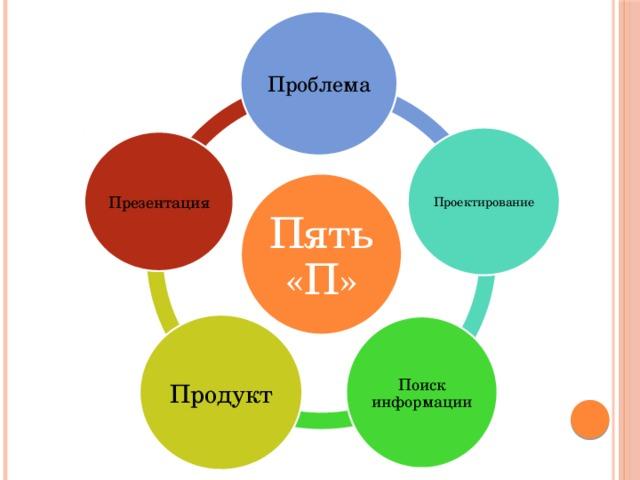 Определяю проблемуПроблема – сложный вопрос, задача, требующая решения. В переводе с древнегреческого слово проблема означает «задача, преграда, трудность».Запиши проблему, которая тебя волнует по данному учебному направлению_______________________________________________________________________________________________________________________________________Формулирую тему проекта ________________________________________________________________________________________________________________________________________Почему эта тема важна для тебя и чем может быть интересна другим людям?______________________________________________________________________________________________________________________________________________________________________________________________________________Что необычного и неожиданного может быть в твоей работе?____________________________________________________________________________________________________________________________________________________________________________________________________________Формулирую гипотезу проектаА теперь запиши гипотезу своего проекта____________________________________________________________________________________________________________________________________________________________________________________________________________Формулирую цель и задачиЦель проекта - это отражение того результата, который ты хочешь получить.Сформулируйте цель своего проекта:________________________________________________________________________________________________________________________________Чтобы сформулировать задачи работы, нужно помнить:Задачи – это выбор путей и средств для достижения цели.Цель указывает общее направление движения, а задачи описывают основные шаги. Тебе поможет вопрос: «С помощью чего я это сделаю?»Составь список задач своего проекта:1. ______________________________________________2. ______________________________________________3. ______________________________________________4. ______________________________________________5. ______________________________________________Работаю над содержанием проектаПомни:Обилие информации мешает составлению текста проекта и последующего выступления.	Надо целенаправленно искать информацию, находить только ту, которая нужна тебе, выделять в ней самое главное, а потом усваивать её.Твоими источниками информации могут быть: Делаю выводы по теме проектаЧтобы сформулировать выводы по теме проекта, помни:На этой странице твоей работы находятся выводы, которые ты сделал в ходе исследований, экспериментов, опытов или при изучении информации.	Это важная страница. Она подводит итог всей твоей работы.Выводы:- Изучая______________________, я пришёл к выводу о том, что _______________________________________________________________________________________________________________________.- Наблюдая за ________________________, я убедился в том, что _______________________________________________________________________________________________________________________.- Экспериментируя над ____________________, я узнал, что ______________________________________________________________________________________________________________________.- Создавая ___________________________, я научился ________________________________________________________________________________________________________________________________________Создаю продуктПродуктом проекта является всё, что придумано тобой и/или сделано собственными руками. Продуктом проекта могут быть: Продукт моего проекта ____________________________________________________Приложение 1Расписание работы сезонной школы для мотивированных школьников «От мечты к реальности»Приложение 3Высокий уровень: 10-13 баллов.               Средний уровень – 5-9 баллов.                                         Низкий уровень – 0-4 балла. Программа рассмотрена на совещании при директоре «ДЮЦ»протокол №____ от __________2024г.УТВЕРЖДЕНО» приказом директора «ДЮЦ» № ___от  «___» ________ 2024 г_____________Е.П.ЧукавинаВид программыДополнительная общеобразовательная общеразвивающая программа.Название программы«Lego-сказка»Аннотация программыСезонная школа для мотивированных школьников «Лего-сказка» – краткосрочная программа поддержания и развития у детей интереса к техническому творчеству.Такая форма организации деятельности детей в каникулярное время - это дополнительная образовательная среда с привлечением школьников к творческой работе  через их участие в коллективной проектной деятельности. Программа позволяет обучающимся получить основы  проектной деятельности и технических проектов, развивает инженерно-техническое мышление, раскрывает личностные навыки, способствует предпрофессиональному развитию каждого ребенка.Участники сезонной школы смогут примерить на себя роли нескольких профессий (сценариста, режиссёра, художника-разработчика, декоратора, дизайнера, инженера-конструктора, актёра, фотографа, видеооператора, монтажёра и т.д.) при создании видеоролика лего-сказки с поучительным сюжетом, которая будет представлена на финальной презентации.Актуальность программыСовременное дополнительное образование  - хорошая площадка для развития различных компетенций школьников. Особое место в дополнительном образовании занимают весенний и осенний каникулярный период, который можно провести с интересом и пользой, занимаясь любимым увлечением. Поддерживать и развивать интерес детей к конструированию и  моделированию позволяют   сезонные школы для мотивированных обучающихся по программам технической направленности. Использование проектного обучения с глубоким погружением в определённую тематику даёт детям старт  для реализации собственных идей. Проектная деятельность позволяет детям проявить самостоятельность и воспользоваться приобретенными знаниями для решения новых практических задач.Также коллективная работа над единым проектом в сезонной школе позволяет каждому ребёнку выразить себя и проявить свои творческие и конструкторские способности, внося личный вклад в общее дело; научиться быть ответственным за результаты своего труда.Форма обученияОчная.По содержательной направленностиТехническая.Принцип составленияСоставительская.Сроки реализации программы Краткосрочная, Количество учебных часов – 12.Возрастная категория контингента7-12 лет, учащиеся «ДЮЦ» по дополнительным общеобразовательным общеразвивающим программам технической направленности.Форма организации деятельностиТворческая мастерская.Охват обучающихсяГрупповые занятия.Характер познавательной активностиАлгоритмический, творческий, поисковый.Уровень усвоения программыБазовый уровень.Приоритет педагогических задачОбучающие, развивающие, воспитательные.Цель программыСоздание проекта «Lego-сказка» на базе образовательных наборов «LEGO. Технология и физика», «LEGO. WeDo 2.0», «LEGO. EV3».Задачи программы Образовательные:- актуализировать и расширять знания обучающихся о простых механизмах и видах передач энергии при построении моделей   сказочных персонажей  на базе наборов «Lego. Технология и физика», «LEGO. WeDo 2.0», «LEGO. EV3».-развивать умение создавать макеты и подвижные  модели сказочных персонажей по заданным техническим условиям и по собственному замыслу;-формировать и развивать умения и навыки проектной деятельности.Развивающие:- формировать умение планировать деятельность и придерживаться планирования до получения конечного результата; - сформировать умение соотносить цель и результат деятельности; -формировать навыки критического и творческого мышления;-развивать коммуникативные навыки (в группе,  с партнером).Воспитательные:- мотивировать обучающихся к познавательной активности для приобретения новых знаний в техническом творчестве;-воспитывать уважительное отношение и умение бесконфликтного общения с  окружающими разных возрастов;- воспитывать трудолюбие, аккуратность, самостоятельность и ответственность в процессе коллективного творчества.Планируемые результаты освоения программыЛичностные результаты-Умение свободно выражать мысли и чувства в процессе общения.- Заинтересованность в личном и командном успехе.- Умение проявлять личную инициативу.- Приобретение опыта командной работы и презентации коллективного проекта.- Получение предпрофессионального опыта  по знакомству с некоторыми профессиями (сценариста, режиссёра, художника-разработчика, декоратора, дизайнера, инженера-конструктора, актёра, фотографа, видеооператора, монтажёра)-Умение работать по заданным условиям.Метапредметные результаты-Умение излагать мысли в четкой логической последовательности, отстаивать свою точку зрения, анализировать ситуацию и самостоятельно находить ответы на вопросы путем логических рассуждений.- Умение самостоятельно определять цели и формулировать цель деятельности и ставить для себя новые задачи.- Умение самостоятельно планировать пути достижения целей, в том числе альтернативные,  осознанно выбирать  наиболее эффективные способы решения задач.- Умение находить, анализировать и сравнивать полученную информацию / объекты; делать выводы в результате совместной работы.- Умение соотносить свои действия с планируемыми результатами, осуществлять контроль своей деятельности в процессе достижения результата, определять способы действий в рамках предложенных условий и требований, корректировать свои действия в соответствии с изменяющейся ситуацией.-Умение работать над проектом в команде, эффективно распределять обязанности.Предметные результатыОбучающиеся будут знать:- Основы проектной деятельности.- Основы создания сценария.- Основы создания видеоролика.- Правила работы при работе над коллективным проектом.Обучающиеся будут уметь:- Умение конструировать подвижные модели с использованием конструкторов: «Lego:Технология и физика», «Lego:EV3», «Lego Wedo 2.0», - Умение создавать и презентовать собственные проекты.ФИО педагога, квалификация педагогаЛогинова Алена Витальевна, педагог-организатор;Золоторёва Юлия Валерьевна - педагог-организатор;Воеводина Анна Расиховна, педагог дополнительного образования,1 КК;Наименование учреждения, в котором реализуется программаМуниципальное автономное образовательное учреждение дополнительного образования «Детско-юношеский центр»№Наименование разделовСтр.1.Комплекс основных характеристик общеразвивающей программы.1.1Пояснительная записка71.2Цель и задачи общеразвивающей  программы101.3Планируемые результаты освоения программы.1.4Содержание общеразвивающей программы.112.Комплекс организационно-педагогических условий2.1Календарный учебный график122.2Условия реализации образовательной программы122.3Формы аттестации/контроля образовательных результатов133.Список литературы14Приложение.№п/пНазвание темыКоличество часовКоличество часовКоличество часовФормы аттестации/контроля№п/пНазвание темыВсегоТеорияПрактикаФормы аттестации/контроля1.Погружение в проектную деятельность.211Игры на командообразование. Мозговой штурм. Написание сценария. Создание образов сказочных героев. Наблюдение. 2.Проектная деятельность.826Наблюдение. Создание моделей сказочных персонажей и сюжетных декораций к ним. Составление презентаций мини-проектов. Создание видеоролика «Lego-сказка» (видеосъёмка. монтаж).3.Презентация проекта.2-2Защита проекта. Видеоролик. Закрытие сезонной школы.ВСЕГО1239!подумать самостоятельно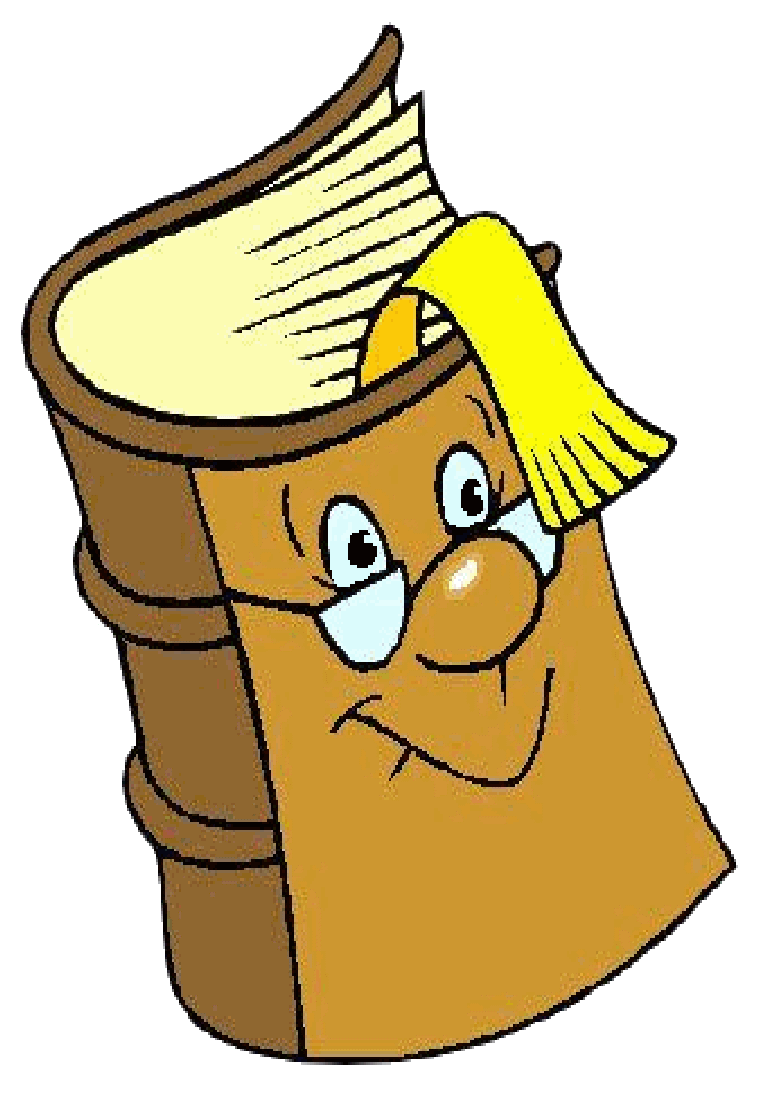 посмотреть книги, журналы, газеты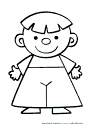 спросить у других людей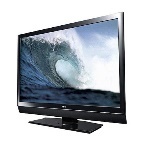 познакомиться  с кино- и телефильмами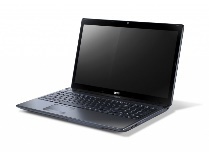 обратиться к компьютеру, посмотреть в Интернете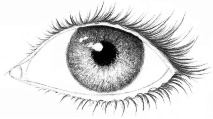 Понаблюдать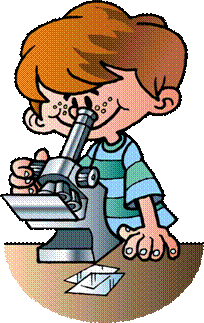 провести эксперимент- макет;- модель;- выставка;- альбом;- видеофильм;- справочник; - тематический словарик; - свод правил;- викторина;- газета, журнал;- презентация;- спектакль;- игра и др.25.03.2024Понедельник10:00-12:1526.03.2024Вторник10:00-12:1527.03.2024Среда10:00-12:1528.03.2024Четверг10:00-12:1510:00 –11:10Открытие сезонной школы: «Лего-сказка».Квест  «Дружно все вместе» игра на командообразование).Анкетирование.10:00 –11:10Творческие мастерские.«Проектная деятельность» и «Дневник проектной деятельности».Конструирование образов сказочных героев.10:00 –11:10Творческие мастерские.Конструирование и программирование моделей.10:00 –11:10Подготовка презентации мини-проектов – сюжетное зонирование и сказочные персонажи.Видеопрезентация «Лего-сказки».11:10 – 11:30Игра на сплочение коллектива.Чайная пауза.11:10 – 11:30Игра на сплочение коллектива.Чайная пауза.11:10 – 11:30Игра на сплочение коллектива.Чайная пауза.11:10-11:30Чайная пауза.11:30-12:40«Что такое проект?» - Погружение в проектную деятельность«Лего-сказка»: выделение мини-проектов.11:30-12:40Творческие мастерские.Макетирование декораций для сюжетного зонирования сказки.11:30-12:40Творческие мастерские.Создание видеопрезентации «лего-сказки». Видеосъёмка, монтаж. 11:30-12:40Закрытие сезонной школы для мотивированных школьников.Анкетирование.Критерии оцениванияНе понимает/не выполняет/не делаетПонимает/ выполняет/ делаетпри помощи другогоПонимает/ выполняет/ делаетсамостоятельноНаблюдение наставника1Использование профессиональных знаний.2Понимает основные принципы и законы, существующие в каком- либо направлении технического творчества.3Может применить знания и умения для создания модели или реализации проекта.4Может понять смысл предложенной педагогом или учащимся идеи и оценить возможность ее применения самостоятельно и/или с помощью педагога.5Умеет понятно, просто и логично объяснить смысл своей идеи.6Может понять суть предложенного варианта решения проблемы.7Умеет проявлять инициативу при реализации проекта.8Умеет показать привлекательные стороны представляемого проектного продукта (изделия, исследования).9Может убедительно отстаивать свою точку зрения.10Умеет доступно излагать свои мысли.11Умеет следовать предварительно составленному плану.12Умеет составлять доклад для представления и защиты проекта.13Знание основных приемов и методов публичного представления своей работы.